                                                                    دانشگاه علوم پزشکی و خدمات بهداشتی و درمانی زابل         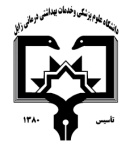                                                                                                     معاونت آموزشی                                                      مرکز مطالعات و توسعه آموزش علوم پزشکی دانشگاه علوم پزشکی                                                                                                                                                      فرم طرح درس روزانه*موارد مدنظر ارزشیابی: حضور فعال در کلاس           سئوالات کلاسی              امتحان میان ترم               پروژه درسی                   کنفرانس – ترجمه               فعالیت علمی و گزارش کار                  امتحان پایان نیمسال                 سایر*منابع درسی مورد استفاده :1. Smeltzer SC, Bare B. Brunner and Suddarth’s. Text Book of Medical surgical Nursing. Philadelphia: Lippincott; 2018.برونر و سودارث، خون شناسی، ترجمه صدیقه عاصمی، انتشارات جامعه نگر، ویرایش چهاردهم(2018)اسدی نوقابی,احمد علی,درسنامه جامع پرستاری.تهران,انتشارات اندیشه رفیع چاپ *هدف کلی درس :ایجاد توانایی در دانشجو به منظور ارائه مراقبت به مددجویان بزرگسال و یا سالمند مبتلا به اختلالات شایع سیستم خونساز با کاربرد فرآیند پرستاری و بهره گیری از مهارت تفکر خلاق، اصول اخلاقی و موازین شرعیروش های  یادهی-یادگیری می تواند  شامل : سخنرانی ،بحث در گروهای کوچک ،نمایشی ،پرسش و پاسخ ،حل مسئله (pbl)،گردش علمی ،آزمایشگاهی ،یادگیری بر اساس case و غیرهوظایف دانشجویان:حضور به موقع در کلاس درسمطالعه مباحث جلسه قبلی و آمادگی جهت پرسش شفاهیمطالعه مباحث مربوط به هر جلسه و شرکت فعال در کلاس ارائه یک طرح مراقبتی از بیمار واقعی مبتلا به اختلالات خوننحوه ارزشیابی:کوئیز و پرسش شفاهی هر جلسه 10% نمره کلحضور فعال در کلاس 10%کنفرانس علمی20%امتحان پایان ترم 60 % نمره کلدانشکده: پرستاری و مامایی                                                             نام مدرس: الهام شهرکی مقدم                                                      رتبه علمی: مربینام درس: پرستاری بیماری های خون                          پیش نیاز درس:   سالمندان 1 و 2                   نوع درس(تئوری /عملی): تئوری         تعداد واحد : 1                         میزان ساعت : 17 ساعترشته تحصیلی فراگیران:دانشجویان پرستاری                           مقطع تحصیلی فراگیران :  کارشناسی پیوسته                                           نیمسال ارائه درس: نیمسال اول سال تحصیلی 99-98شماره جلسهاهداف اختصاصی (رئوس مطالب همان جلسه)اهداف ویژه رفتاری همان جلسه(دانشجو پس از ارائه درس قادر خواهد بود)حیطه ایجاد تغییرات پس از آموزش  ( شناختی، روان حرکتی،عاطفی)روش های یاددهی-یادگیریمواد و وسایل آموزشیتکالیف دانشجو1مروری بر آناتومی وفیریولوژی سیستم خونساز، بررسی و شناخت (تاریخچه سلامتی، معاینات فیزیکی، علایم شایع(، گروههای خونی، فیزیولوژی هموستازآناتومی و فیزیولوژی سیستم خون ساز را به طور مختصر شرح دهدفیزیولوژی هموستاز را شرح دهدعلایم شایع در اختلالات سیستم خونساز را بیان نمایدشناختیسخنرانیپرسش و پاسخوایت بردپاورپوینتحضور فعال در کلاس2تست های آزمایشگاهی و اختلالات سیستم خونساز (کم خونی)آزمایشات تشخیصی و تفسیر آن را در اختلالات خونی توضیح دهدتقسیم بندی انواع مختلف آنمی رابیان کند.علائم و روش های درمان و مراقبت های پرستاری در آنمی فقرآهن و B12 و اسید فولیک را شرح دهد.شناختیسخنرانیپرسش و پاسخبحث گروهیوایت برددیتا ئوپروژکتورپاورپوینتحضور فعال در کلاس3اختلالات سیتم خون سازعلائم و روش های درمان و مراقبت های پرستاری در کم خونی آپلاستیک را شرح دهدعلائم و روش های درمان و مراقبت های پرستاری  را به طور مختصر در آپلازی گلبولهای قرمز توضیح دهدعلائم و روش های درمان و مراقبت های پرستاری درکم خونی در بیماریهای کلیه را شرح دهدعلائم و روش های درمان و مراقبت های پرستاری درکم خونی سلول داسی شکل را شرح دهدعلائم و روش های درمان و مراقبت های پرستاری در اسفروسیتوز ارثی را توضیح دهدعلائم و روش های درمان و مراقبت های پرستاری  در کم خونی همولیتیک اتو ایمون را توضیح دهدشناختیسخنرانیپرسش و پاسخ(شفاهی یا آزمون)وایت برددیتا ئوپروژکتورپاورپوینتحضور فعال در کلاس4اختلالات سیتم خون سازعلائم و روش های درمان و مراقبت های پرستاری  را در  Thalassemias  شرح دهدعلائم و روش های درمان و مراقبت های پرستاری  را در  G6PD Deficiency   توضیح دهدعلائم و روش های درمان و مراقبت های پرستاری  را در انواع پلی سایتمی شرح دهدشناختیسخنرانیپرسش و پاسخبحث گروهیوایت برددیتا ئوپروژکتورپاورپوینتفیلمحضور فعال در کلاس5اختلالات سیستم خونساز شامل لکوپنی و انواع لوسمی و لنفومعلائم و روش های درمان و مراقبت های پرستاری  در بیماران لکوپنی را شرح دهدعلائم و روش های درمان و مراقبت های پرستاری  در انواع لوسمی را توضیح دهدعلائم و روش های درمان و مراقبت های پرستاری  درلنفوم هوچکینی و غیر هوچکینی توضیح دهد.شناختیسخنرانیپرسش و پاسخبحث گروهیوایت برددیتا ئوپروژکتورپاورپوینتحضور فعال در کلاس6اختلالات خونریزی دهندهعلائم و روش های درمان و مراقبت های پرستاری   دراختلالات عروقی را به طور مختصر شرح دهدعلائم و روش های درمان و مراقبت های پرستاری  را در ترومبوسیتو پنی توضیح دهد علائم و روش های درمان و مراقبت های پرستاری  در پورپورا ترومبوسیتوپنیک ایدیوپاتیک را شرح دهداشناختیسخنرانیپرسش و پاسخبحث گروهیوایت برددیتا ئوپروژکتورپاورپوینتفیلمحضور فعال در کلاس7اختلالات خونریزی دهندهاختلالات فاکتورهای انعقادی را نام ببردعلائم و روش های درمان و مراقبت های پرستاری  در هموفیلی را توضیح دهدعلائم و روش های درمان و مراقبت های پرستاری   در بیماری فون ویلبراند را شرح دهدعلائم و روش های درمان و مراقبت های پرستاری   در هیپو پروترومبینمی را توضیح دهدعلائم و روش های درمان و مراقبت های پرستاری   در انعقاد منتشر داخل عروقی را شرح دهدشناختیسخنرانیپرسش و پاسخبحث گروهیوایت برددیتا ئوپروژکتورپاورپوینتفیلمحضور فعال در کلاس8آشنایی با فراورده های خونیفراورده های خونی را طبقه بندی کند و کاربرد آن ها رابیان کندعوارض ترانسفوزیون خون و مراقبت های پرستاری را توضیح دهدشناختیسخنرانیپرسش و پاسخبحث گروهیوایت برددیتا ئوپروژکتورپاورپوینتفیلمحضور فعال در کلاس